St. Mark’s Worship Sunday April 4, 2021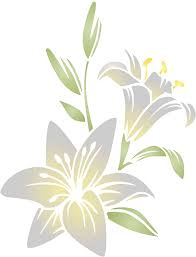 Welcome to our Online WorshipEaster!Welcome to our worship!  Stationed at the tables at the entrance to the patio our greeters have hand sanitizer and masks if you need them, bulletins and self-contained communion cups (please wait for the Pastor to direct you to open them) and they have a plate and envelopes where you can drop off your offering. We also are collecting your name and contact information if you haven't made a reservation. Please follow the direction of the ushers who will seat family groups six feet apart and refrain from hugs and handshakes. The restrooms will be open, but we request that one family group at a time uses the facilities. Unfortunately, we will not be serving coffee or refreshments before or after the services at this time. Outdoors, with masks on, we are allowed to sing and recite during the worship service!If you are worshipping at home, you may want to prepare some bread, wine, or juice to receive Holy Communion. You may commune yourself or those around you with these words: “The body of Christ given for you; the blood of Christ shed for you.”PreludeEaster GreetingChrist is risen!
Christ is risen indeed! Alleluia!
Why do you seek the living among the dead? Remember what he said to you,
“The Son of Man must be crucified, and the third day rise again.”
Alleluia!
This is the day the Lord has made.
Let us rejoice and be glad in it.Gathering Hymn – Jesus Christ is Risen Today			Verses 1-4		ELW 365Jesus Christ is ris'n today, Alleluia!Our triumphant holy day, Alleluia!Who did once upon the cross, Alleluia!Suffer to redeem our loss. Alleluia!Hymns of praise then let us sing, Alleluia!Unto Christ, our heav'nly king, Alleluia!Who endured the cross and grave, Alleluia!Sinners to redeem and save. Alleluia!But the pains which he endured, Alleluia!Our salvation have procured; Alleluia!Now above the sky he's king, Alleluia!Where the angels ever sing. Alleluia!Sing we to our God above, Alleluia!Praise eternal as his love; Alleluia!Praise him, all you heav'nly host, Alleluia!Father, Son, and Holy Ghost. Alleluia!WelcomeSacrament of Holy Baptism - Matilda Grace Lodin(The Sacrament begins with prayer and profession of faith from parents and sponsors)The sacrament continues with the whole congregation: Do you believe in God the Father?I believe in God, the Father almighty,creator of heaven and earth.Do you believe in Jesus Christ, the Son of God?I believe in Jesus Christ, God's only Son, our Lord,who was conceived by the Holy Spirit,born of the virgin Mary,suffered under Pontius Pilate,was crucified, died, and was buried;he descended to the dead.On the third day he rose again;he ascended into heaven,he is seated at the right hand of the Father,and he will come to judge the living and the dead.Do you believe in God the Holy Spirit?I believe in the Holy Spirit,the holy catholic church,the communion of saints,the forgiveness of sins,the resurrection of the body,and the life everlasting.Thanksgiving at the FontPastor: The Lord be with you.And also with you.Let us give thanks to the Lord our God.It is right to give our thanks and praise.Pastor: We give you thanks…  … in the unity of the Holy Spirit, now and forever.Amen.BaptismAnointing with OilWelcome   A lighted candle is given Pastor: Jesus said, I am the light of the world. Whoever follows me will have the light of life.Let us welcome the newly baptized.We welcome you into the body of Christ and into the mission we share:join us in giving thanks and praise to Godand bearing God's creative and redeeming word to all the world. Baptismal Hymn - Borning Cry						Verses 1-4		Hymn 732I was there to hear your borning cry,I'll be there when you are old.I rejoiced the day you were baptizedTo see your life unfold.I was there when you were but a child,With a faith to suit you well;In a blaze of light you wandered offTo find where demons dwell.When you heard the wonder of the WordI was there to cheer you on;You were raised to praise the living Lord,To whom you now belong.If you find someone to share your timeAnd you join your hearts as one,I'll be there to make your verses rhymeFrom dusk till rising sun.In the middle ages of your life,Not too old, no longer young,I'll be there to guide you through the night,Complete what I've begun.When the evening gently closes inAnd you shut your weary eyes,I'll be there as I have always been,With just one more surprise.I was there to hear your borning cry,I'll be there when you are old.I rejoiced the day you were baptizedTo see your life unfold.Prayer of the Day God of mercy, we no longer look for Jesus among the dead, for he is alive and has become the Lord of life. Increase in our minds and hearts the risen life we share with Christ and help us to grow as your people toward the fullness of eternal life with you, through Jesus Christ, our Savior and Lord, who lives and reigns with you and the Holy Spirit, one God, now and forever. Amen.Lesson 1 - Isaiah 25:6-96On this mountain the LORD of hosts will make for all peoples a feast of rich food, a feast of well-aged wines, of rich food filled with marrow, of well-aged wines strained clear. 7And he will destroy on this mountain the shroud that is cast over all peoples, the sheet that is spread over all nations; 8he will swallow up death forever. Then the Lord GOD will wipe away the tears from all faces, and the disgrace of his people he will take away from all the earth, for the LORD has spoken. 9It will be said on that day, Lo, this is our God; we have waited for him, so that he might save us. This is the LORD for whom we have waited; let us be glad and rejoice in his salvation.Lesson 2 - 1 Corinthians 15:1-111Now I would remind you, brothers and sisters, of the good news that I proclaimed to you, which you in turn received, in which also you stand, 2through which also you are being saved, if you hold firmly to the message that I proclaimed to you—unless you have come to believe in vain. 3For I handed on to you as of first importance what I in turn had received: that Christ died for our sins in accordance with the scriptures, 4and that he was buried, and that he was raised on the third day in accordance with the scriptures, 5and that he appeared to Cephas, then to the twelve. 6Then he appeared to more than five hundred brothers and sisters at one time, most of whom are still alive, though some have died. 7Then he appeared to James, then to all the apostles. 8Last of all, as to one untimely born, he appeared also to me. 9For I am the least of the apostles, unfit to be called an apostle, because I persecuted the church of God. 10But by the grace of God I am what I am, and his grace toward me has not been in vain. On the contrary, I worked harder than any of them—though it was not I, but the grace of God that is with me. 11Whether then it was I or they, so we proclaim and so you have come to believe.Gospel AcclamationAllelulia! Lord to whom shall we go?  You have the words of eternal life!  Allelulia! The Holy Gospel according to St. John.Glory to you, O Lord.Gospel - John 20:1-181Early on the first day of the week, while it was still dark, Mary Magdalene came to the tomb and saw that the stone had been removed from the tomb. 2So she ran and went to Simon Peter and the other disciple, the one whom Jesus loved, and said to them, “They have taken the Lord out of the tomb, and we do not know where they have laid him.” 3Then Peter and the other disciple set out and went toward the tomb. 4The two were running together, but the other disciple outran Peter and reached the tomb first. 5He bent down to look in and saw the linen wrappings lying there, but he did not go in. 6Then Simon Peter came, following him, and went into the tomb. He saw the linen wrappings lying there, 7and the cloth that had been on Jesus’ head, not lying with the linen wrappings but rolled up in a place by itself. 8Then the other disciple, who reached the tomb first, also went in, and he saw and believed; 9for as yet they did not understand the scripture, that he must rise from the dead. 10Then the disciples returned to their homes.  11But Mary stood weeping outside the tomb. As she wept, she bent over to look into the tomb; 12and she saw two angels in white, sitting where the body of Jesus had been lying, one at the head and the other at the feet. 13They said to her, “Woman, why are you weeping?” She said to them, “They have taken away my Lord, and I do not know where they have laid him.” 14When she had said this, she turned around and saw Jesus standing there, but she did not know that it was Jesus. 15Jesus said to her, “Woman, why are you weeping? Whom are you looking for?” Supposing him to be the gardener, she said to him, “Sir, if you have carried him away, tell me where you have laid him, and I will take him away.” 16Jesus said to her, “Mary!” She turned and said to him in Hebrew, “Rabbouni!” (which means Teacher). 17Jesus said to her, “Do not hold on to me, because I have not yet ascended to the Father. But go to my brothers and say to them, ‘I am ascending to my Father and your Father, to my God and your God.’” 18Mary Magdalene went and announced to the disciples, “I have seen the Lord”; and she told them that he had said these things to her.The Gospel of our Lord.Praise to you, O ChristSermon	Pastor Karla HalvorsonHymn of the Day –I Know That My Redeemer Lives! 		Verse 1,2,7,8	ELW 619I know that my Redeemer lives!What comfort this sweet sentence gives!He lives, he lives, who once was dead;He lives, my ever-living head!He lives triumphant from the grave;He lives eternally to save;He lives exalted, throned above;He lives to rule his church in love.7.  He lives and grants me daily breath;He lives, and I shall conquer death;He lives my mansion to prepare;He lives to bring me safely there.8.  He lives, all glory to his name!He lives, my Savior, still the same;What joy this blest assurance gives:I know that my Redeemer lives!Prayers of IntercessionLeader:  Hear us, O God.Congregation: Your mercy is great.The PeaceThe peace of Christ be with you always.And also, with you.(you may share the peace of Christ with anyone who is with you, share the peace in the comments, text an offering of peace to someone, or simply send a prayer of blessing and peace to someone.)  Offering St. Mark’s Church, 580 Hilltop Dr. Chula Vista, CA 91910Venmo: @stmarks-churchchulavistaOffering Song – Holy, Holy, Holy			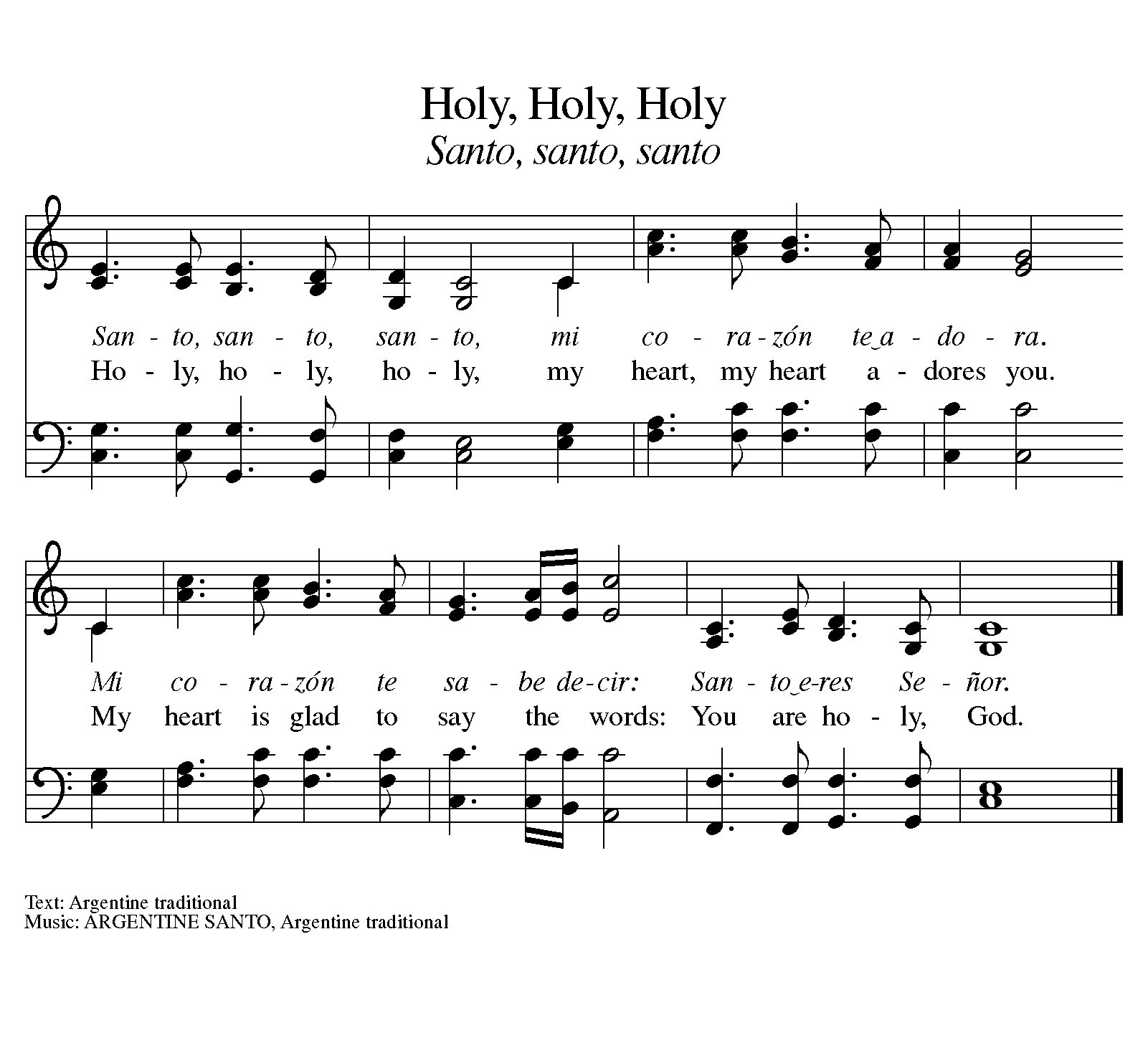 Offering PrayerGod of love, you call us beloved children and welcome us to your table. Receive our lives and the gifts we offer. Abide with us and send us in service to a suffering world, for the sake of your beloved Child, Jesus Christ. Amen.The Great Thanksgiving   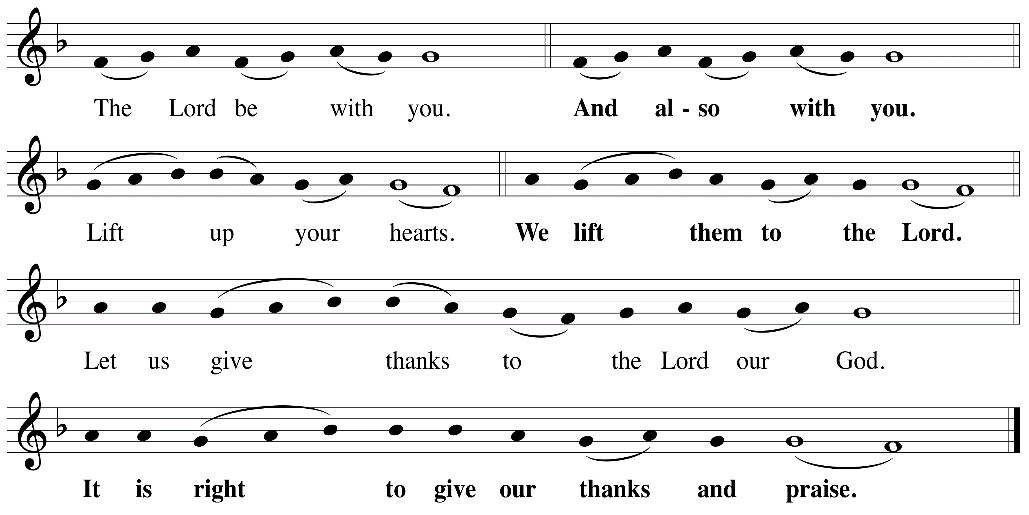 P: It is indeed right, our duty and our joy, that we should at all times and in all places give thanks and praise ... we praise your name and join their unending hymn:Holy Holy 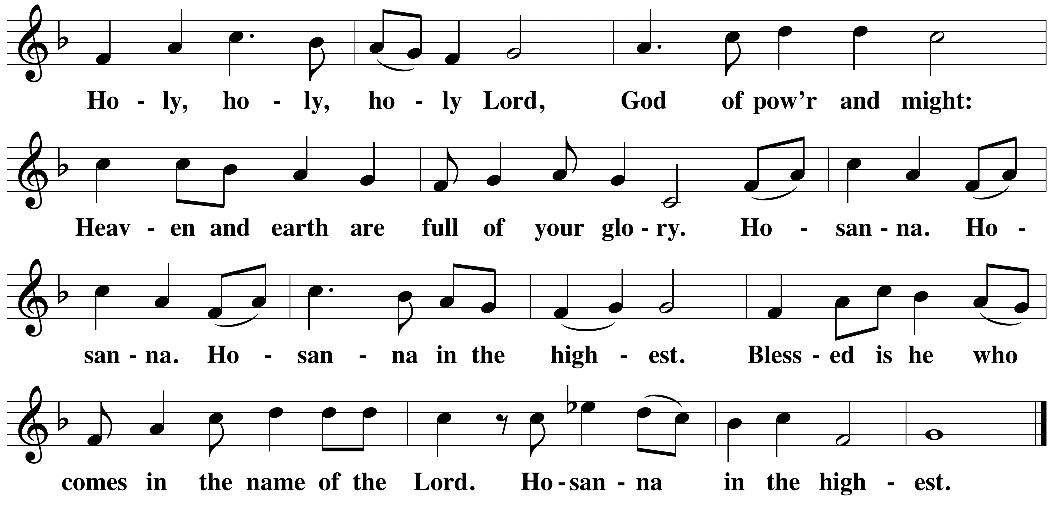 Eucharistic PrayerThe Lord’s PrayerLord, remember us in your kingdom and help us to pray…Our Father in heaven, hallowed be your name, your kingdom come, your will be done, on earth as in heaven. Give us today our daily bread.  Forgive us our sins as we forgive those who sin against us. Save us from the time of trial and deliver us from evil. For the kingdom, the power, and the glory are yours, now and forever. Amen.	Invitation to the TableYou may now take the individual cups provided for communion. Please receive communion with these words: “The body of Christ given for you; the blood of Christ shed for you.”Communion Hymn – Lord, Listen to Your Children/ Señor Escucha Tu GenteLord, listen to your children praying,Lord, send your spirit in this place,Lord, listen to your children praying,Send us power, send us love, send us grace.Señor Escucha a tu gente orando,Señor envía tu espíritu aquí,Señor escucha a tu gente orando,Danos fe, danos paz, danos tu amor.Table Blessing May the grace of our Lord Jesus Christ and the gifts of his body and blood strengthen, keep and unite us, now and forever. Amen.Post-Communion PrayerWellspring of joy, through this meal you have put gladness in our hearts. Satisfy the hunger still around us, and send us as joyful witnesses, that your love may bring joy to the hearts of all people, through Jesus Christ our Lord. Amen.Community TimeBenedictionAlmighty God ✛ bless you, renew the risen life of Christ within you, and bring forth in You the fruits of the Holy Spirit. Amen.Sending Song – Thine is the Glory               				Verses 1-3		ELW 376      Thine is the glory,Risen, conqu'ring Son;Endless is the vict'ryThou o'er death hast won!Angels in bright raimentRolled the stone away,Kept the folded grave-clothesWhere thy body lay.RefrainThine is the glory,Risen, conqu'ring Son;Endless is the vict'ryThou o'er death hast won!Lo, Jesus meets thee,Risen from the tomb!Lovingly he greets thee,Scatters fear and gloom;Let his church with gladnessHymns of triumph sing,For the Lord now liveth;Death hath lost its sting!  RefrainNo more we doubt thee,Glorious Prince of life;Life is naught without thee;Aid us in our strife;Make us more than conqu'rors,Through thy deathless love;Bring us safe through JordanTo thy home above.  RefrainAlleluia! Christ is risen.Christ is risen indeed. Alleluia!Go in peace. Share the good news. Alleluia!Thanks be to God. Alleluia!PostludeShare the Peace of the Lord in the comments below!Assisting with WorshipMusicians:Jason ChaseManuel AlvarezLaura MarquezNathan WuTech:Sheri BarkerDeb LechnerAndrew Vargas